The Fifteenth National CLASS Essay ContestAugust 2018Student Pledge FormPlease have each essay contestant sign the following pledge.Student Pledge:I pledge that this essay is my original work, completed without my teacher’s or anyone else’s corrections or assistance.print name_______________________________________ sign name__________________________________print name_______________________________________ sign name__________________________________print name_______________________________________ sign name__________________________________print name_______________________________________ sign name__________________________________print name_______________________________________ sign name__________________________________print name_______________________________________ sign name__________________________________print name_______________________________________ sign name__________________________________print name_______________________________________ sign name__________________________________print name_______________________________________ sign name__________________________________print name_______________________________________ sign name__________________________________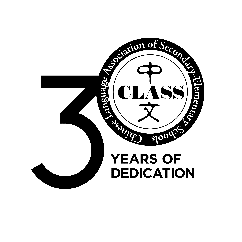 全美中小学中文教师协会Chinese Language Association of Secondary-Elementary Schools